Szkolny zestaw podręcznikóww Szkole Podstawowej Nr 3 w Górze 2023/2024KLASA IKLASA IIKLASA IIIKLASA IVKLASA VKLASA VIKLASA VIIKLASA VIIIL.p.Zajęcia edukacyjneTytuł podręcznikaAutorNr dopuszczenia do użytku szkolnegoWydawnictwo1.Edukacja wczesnoszkolnaPodręczniki:„ Gra w kolory”Część 1,2,3,4.Ćwiczenia „ Gra w kolory”Część 1, 2ĆwiczeniaMatematyka„ Gra w kolory”Część 1, 2 Barbara Mazur, Beata Sokołowska, Katarzyna Zagórska MEN 833/1/2017
  JUKA2.J. angielskiNEW ENGLISH ADVENTURE Poziom 1(podręcznik wieloletni + zeszyt ćwiczeń)TessaLochowski,Cristina Bruni,Regina Raczyńska819/1/2017PEARSON3.ReligiaBrak podręcznikaL.p.Zajęcia edukacyjneTytuł podręcznikaAutorNr dopuszczenia do użytku szkolnegoWydawnictwo1.Edukacja wczesnoszkolna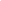 Gra w kolory. Klasa 2.Podręcznik. Część 1, 2, 3, 4Ćwiczenia
 „ Gra w kolory”Część 1.Część 2.Ćwiczenia matematyka„ Gra w kolory”Część 1.Część 2.Barbara Mazur, Beata Sokołowska, Katarzyna Zagórska833/2/2018  MAC MAC 2.J. angielski NEW ENGLISH ADVENTURE Poziom 2(podręcznik wieloletni + zeszyt ćwiczeń)Tessa Lachowski,Cristina Bruni,Regina Raczyńska819/2/2018PEARSON3.ReligiaChcemy poznać Pana Jezusa. Podręcznik z ćwiczeniami dla klasy 2 szkoły podstawowej. Część 1 i 2Paweł PłaczekAZ-12-01/18-PO-1/21WydawnictwoŚwięty Wojciech,PoznańL.p.Zajęcia edukacyjneTytuł podręcznikaAutorNr dopuszczenia do użytku szkolnegoWydawnictwo1.Edukacja wczesnoszkolna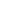 Podręczniki:„ Gra w kolory”Część 1,2,3,4.Podręcznik matematyczno-przyrodniczy.Część 1.Część 2.Ćwiczenia „ Gra w kolory”Część 1, 2ĆwiczeniaMatematyka„ Gra w kolory”Część 1, 2Katarzyna Grodzka, Barbara Mazur, Anna Parzęcka, Beata Sokołowska833/3/2019MACMAC2.J. angielskiNEW ENGLISH ADVENTURE.Poziom 3. Podręcznik wieloletni + zeszyt ćwiczeńCarol Read,AnaSoberón 819/3/2019PEARSON3.ReligiaPRZYJMUJEMY PANA JEZUSA.Podręcznik dla klasy trzeciej szkoły podstawowej.ks. prof. J. Szpet,D. Jackowiak AZ-13-01/10-PO-1/13WydawnictwoŚwięty Wojciech,PoznańJ. angielskiLink 4Podręcznik + zeszyt ćwiczeń   Link 4Podręcznik + zeszyt ćwiczeń   Link 4Podręcznik + zeszyt ćwiczeń   Sarah Phillips, Diana AnyakwoSarah Phillips, Diana Anyakwo 1089/1/2020 1089/1/2020OXFORDOXFORD7.PrzyrodaPrzyrodaTajemnice przyrody. NEON 4Nowa edycja 2023-2025Zeszyt ćwiczeń do przyrody dla klasy czwartej szkoły podstawowej - nowe wydanie.Tajemnice przyrody. NEON 4Nowa edycja 2023-2025Zeszyt ćwiczeń do przyrody dla klasy czwartej szkoły podstawowej - nowe wydanie.MariaMarko-WorłowskaFeliks Szlajfer,Joanna Stawarz,Nowa edycjaNr. dop.863/2019/z1Nowa edycjaNr. dop.863/2019/z1      Nowa Era      Nowa Era      Nowa Era8.MatematykaMatematyka z plusem 4. Podręcznik dla klasy czwartej szkoły podstawowej.Matematyka z plusem 4. Podręcznik dla klasy czwartej szkoły podstawowejMatematyka z plusem 4. Podręcznik dla klasy czwartej szkoły podstawowej.Matematyka z plusem 4. Podręcznik dla klasy czwartej szkoły podstawowejM. DobrowolskaM. JucewiczM. KarpińskiP. ZarzyckiMałgorzata Dobrowolska, Marta Jucewicz, Marcin Karpiński, Piotr ZarzyckiM. DobrowolskaM. JucewiczM. KarpińskiP. ZarzyckiMałgorzata Dobrowolska, Marta Jucewicz, Marcin Karpiński, Piotr ZarzyckiM. DobrowolskaM. JucewiczM. KarpińskiP. ZarzyckiMałgorzata Dobrowolska, Marta Jucewicz, Marcin Karpiński, Piotr Zarzycki780/1/2017780/1/2023/z1780/1/2017780/1/2023/z1780/1/2017780/1/2023/z1GWO sp. z o.o. sp. k9.InformatykaInformatyka Europejczyka.Podręcznik do informatyki dla szkoły podstawowej. Informatyka Europejczyka.Podręcznik do informatyki dla szkoły podstawowej. Danuta Kiałka,Katarzyna KiałkaDanuta Kiałka,Katarzyna KiałkaDanuta Kiałka,Katarzyna Kiałka876/2017876/2017876/2017HELION S.A.10.TechnikaTechnika 4 - 6.Część komunikacyjna. Technika 4 - 6.Część komunikacyjna. Urszula Białka,Jerzy Chrabąszcz.Urszula Białka,Jerzy Chrabąszcz.Urszula Białka,Jerzy Chrabąszcz.901/1/2017901/1/2017901/1/2017OPERONJęzyk polskiA. Klimowicz, M. DerlukiewiczA. Klimowicz, M. DerlukiewiczA. Klimowicz, M. Derlukiewicz907/1/2017907/1/2017907/1/2017Nowa EraHistoriaWczoraj i dziś. Klasa 4. Podręcznik do historii dla szkoły podstawowej.+ zeszyt ćwiczeńWczoraj i dziś. Klasa 4. Podręcznik do historii dla szkoły podstawowej.+ zeszyt ćwiczeńBogumiła Olszewska, Wiesława Surdyk - Fertsh, Grzegorz Wojciechowski.Bogumiła Olszewska, Wiesława Surdyk - Fertsh, Grzegorz Wojciechowski.Bogumiła Olszewska, Wiesława Surdyk - Fertsh, Grzegorz Wojciechowski.877/1/2020 z 1877/1/2020 z 1877/1/2020 z 1Nowa EraMuzykaLekcja muzyki. Podręcznik do muzyki dla klasy czwartej szkoły podstawowejLekcja muzyki. Podręcznik do muzyki dla klasy czwartej szkoły podstawowejMonika Gromek, Grażyna KilbachMonika Gromek, Grażyna KilbachMonika Gromek, Grażyna Kilbach852/1/2017 852/1/2017 852/1/2017 Nowa Era
ReligiaPan Jezus jest naszym życiem (2 części)Pan Jezus jest naszym życiem (2 części)Ks. dr Paweł PłaczekKs. dr Paweł PłaczekKs. dr Paweł PłaczekAZ-14-01/18-P0-6//23 AZ-14-01/18-P0-6//23 AZ-14-01/18-P0-6//23 „Święty Wojciech”, PoznańL.p.Zajęcia edukacyjneTytuł podręcznikaAutorNr dopuszczeniado użytku szkolnegoWydawnictwo1.ReligiaBóg szuka człowieka         (2 części)Beata Zawiślak, ks dr Marcin WojtasikAZ -2-01/18
WydawnictwoŚw. Wojciech,Poznań2.J. polskiNowe słowa na start!Podręcznik do języka polskiego dla klasy piątej szkoły podstawowejMarlena Derlukiewicz, Anna Klimowicz907/2/2018Nowa Era3.J. angielski Link dla klasy V  Podręcznik + ćwiczenia Sarah Philips1089/2/2021OXFORD 4.MuzykaLekcja muzyki. Podręcznik do muzyki dla klasy piątej szkoły podstawowejMonika GromekGrażyna Kilbach852/2/2018Nowa Era5.PlastykaPlastyka 5.Do dzieła.J. Lukas, K. Onak903/2/2018Nowa Era6. Historia Wczoraj i dziś. Klasa 5. Podręcznik do historii dla szkoły podstawowej. + zeszyt ćwiczeńGrzegorz Wojciechowski877/2/2018Nowa Era7.GeografiaPlaneta Nowa.Podręcznik do geografii dla klasy piątej szkoły podstawowej.Zeszyt ćwiczeńF. SzlajferZ. ZaniewiczK. Skomoroko906/1/2018Nowa Era8.BiologiaPuls Życia 5Podręcznik do biologii dla klasy piątej szkoły podstawowejNowa Edycja 2021-2023Zeszyt ćwiczeńM. SęktasJ. Stwarzautor ćwiczeń:J. HoleczekJ. PawłowskaJ. Pawłowski844/1/2018Nowa EraSpółka z o.o.9.MatematykaMatematyka z plusem 5. Podręcznik dla klasy piątej szkoły podstawowej.M. DobrowolskaM. JucewiczM. KarpińskiP. Zarzycki780/2/2018GWO sp. z o.o. sp. k10.InformatykaInformatyka Europejczyka.Podręcznik dla szkoły podstawowej. Klasa 5D. KiałkaK. Kiałka876/2/2018Helion S.A.11.TechnikaTechnika 4-6Część techniczna 1. Urszula Białka901/2/2017OPERONL.p.Zajęcia edukacyjneTytuł podręcznikaAutorNr dopuszczenia do użytku szkolnegoWydawnictwo1.ReligiaJezus nas zbawia       (2 części)Beata Zawiślak, ks dr Marcin WojtasikAZ -2-01/18
Wydawnictwo Święty Wojciech,Poznań2.J. polskiNOWE Słowa na start! Podręcznik do języka polskiego dla klasy szóstej szkoły podstawowejAutor: Anna Klimowicz, Marlena Derlukiewicz907/3/2109Nowa Era3.J. angielskiLink 6 + zeszyt ćwiczeń.Sylvia Wheeldon 1089/3/2022OXFORD4.MuzykaLekcja muzyki 6Podręcznik do muzyki dla klasy szóstej szkoły podstawowejMonika Gromek, Grażyna Kilbach852/3/2019Nowa era5.PlastykaPlastyka 6.Podręcznik. Szkoła podstawowa klasa 6.Stanisław Krzysztof Stopczyk,Joanna Chołasińska440/3/2014WSiP S.A.6. Historia Wczoraj i dziś. Klasa 6. Podręcznik do historii dla szkoły podstawowej. + zeszyt ćwiczeńBogumiła Olszewska, Wiesława Surdyk-Fertsch, Grzegorz Wojciechowski877/3/2019NOWA EDYCJANowa Era7.GeografiaPlaneta Nowa. Podręcznik do geografii dla klasy szóstej szkoły podstawowej+zeszyt ćwiczeńT. Rachwał, 
R. Malarz, 
D. Szczypiński906/2/2019NOWA EDYCJANowa Era8.Biologia Puls Życia 6 Podręcznik do biologii dla klasy szóstej szkoły podstawowej Nowa edycja 2022-2024+ zeszyt ćwiczeńJoanna Stawarz844/2/2019NOWA EDYCJANowa Era9.MatematykaMatematyka z plusem 6. Podręcznik dla klasy szóstej szkoły podstawowej M. Dobrowolska,M. Jucewicz, P. ZarzyckiM. Karpiński780/3/2022/z1GWO sp. z o.o. sp. k10.InformatykaInformatyka Europejczyka.Podręcznik do informatyki dla szkoły podstawowej. Klasa 6D. Kiałka
K. KiałkaMEN 876/3/2019Grupa Wydawnicza HELION  S.A.11.TechnikaCzęść techniczna 2Urszula Białka901/3/2018OPERONJ. angielskiRepetytorium Ósmoklasisty CZĘŚĆ 1 – DLA KLASY 7Podręcznik + zeszyt ćwiczeńPodręcznik (autor Malcolm Mann, Steve Taylore-Knowles )+zeszyt ćwiczeń (autor Karolina Kotorowicz-Jasińska)1100/1/2020MACMILLANJ. niemieckiDEUTSCHTOUR FITPodręcznik kl. 7 Nowa Edycja 2020-2022+ zeszyt ćwiczeńDeutschtour FITZeszyt ćwiczeń kl. 7Ewa Kościelniak-Walewska1096/1/2020Nowa Era8.GeografiaPlaneta Nowa Podręcznik do geografii dla klasy siódmej szkoły podstawowej. + zeszyt ćwiczeńRoman Malarz,Mariusz SzubertTomasz RachwałNowe edycja906/3/2019/zNowa Era9.BiologiaPuls życia NEON. Klasa 7Nowa edycja 2023-2025Podręcznik do biologii dla klasy siódmej szkoły podstawowej.+ zeszyt ćwiczeńMałgorzata JefimowNowa edycja 2023-2025Nowa edycja844/3/2020/z1Nowa Era10.ChemiaŚwiat chemii. Klasa 7Podręcznik dla klasy siódmej szkoły podstawowejAnna Warchoł,Andrzej Danel,Dorota Lewandowska,Marcin Karelus,Waldemar Tejchman834/1/2017WsiP11.FizykaŚwiat fizyki. Klasa 7.Barbara Sagnowska,Maria Rozenbagier, Danuta Szot-Gawlik, Małgorzata Godlewska821/1/2017WsiP12.MatematykaMatematyka z plusem 7. Podręcznik dla klasy siódmej szkoły podstawowej.Zofia Bolałek,Małgorzata Dobrowolska,Marta Jucewicz,Marcin Karpiński,Jacek Lech,Adam Mysior,Krystyna Zarzycka780/4/2017GWO sp. z o.o. sp. k13.InformatykaInformatyka Europejczyka. Podręcznik dla szkoły podstawowej. Klasa 7J. Pańczyk876/4/2017HelionReligiaBóg wskazuje nam drogę, cz.1 i 2. Podręcznik z ćwiczeniami dla 7 klasy szkoły podstawowej.red. Beata Zawiślak USJK i ks. Marcin WojtasikAZ-23-01/18-PO-2/22„Święty Wojciech”, PoznańJęzyk polskiJęzyk polski. Nowe słowa na start! Podręcznik do języka polskiego dla klasy siódmej szkoły podstawowejJ. Kościerzyńska, J. Ginter, K. Łęk, Nowa EraHistoriaWczoraj i dziś. Klasa 7.  Podręcznik do historii dla szkoły podstawowej. + zeszyt ćwiczeńStanisław Roszak, Anna Łaszkiewicz, Jarosław Kłaczkow877/4/2020/ z 1Nowa EraPlastykaPlastyka.Podręcznik 7.Stanisław Stopczyk,Barbara Neubart,Joanna Hołabińska779/4/2017WsiP S.A.MuzykaLekcja muzyki. Podręcznik do muzyki dla klasy siódmej szkoły podstawowej Monika Gromek, Grażyna Kilbach852/4/2020/z1Nowa Era
1.ReligiaAby nie ustać w drodzePodręcznik dla klasy ósmej szkoły podstawowejred. J. Szpet,D. JackowiakAZ-32-01/10/PO-1/12Wydawnictwo św. WojciechPoznań2.J. polskiJęzyk polski. Nowe słowa na start! Podręcznik do języka polskiego dla klasy ósmej szkoły podstawowejJoanna Kościerzyńska, Praca zbiorowa, Katarzyna Łęk, Natalia Bielawska, Monika Iwanowska, Małgorzata Chmiel, Joanna Krzemińska907/5/2021/z1Nowa Era3.J. angielski„Repetytorium Ósmoklasisty CZĘŚĆ 2 Podręcznik +zeszyt ćwiczeńM. Mann,S.Taylore-KnowlesKarolina Kotorowicz-Jasińska1100/2/2021MACMILLAN4.J. niemieckiDEUTSCHTOUR FITPodręcznik kl. 8 Nowa Edycja 2021-2023zeszyt ćwiczeńEwa Kościelniak-WalewskaNr dopuszczenia1096/2/2021Nowa Era5.HistoriaWczoraj i dziś. Klasa 8. Podręcznik do historii dla szkoły podstawowej zeszyt ćwiczeńRobert Śniegocki, Agnieszka Zielińska877/5/2021/z1Nowa Era6.Wiedza o społeczeństwieDziś i jutro. Podręcznik do wiedzy o społeczeństwie dla szkoły podstawowej. Nowa edycja 2021 - 2023Arkadiusz Janicki, Iwona Janicka, Tomasz Maćkowski, Aleksandra Kucia - Maćkowska874/2021/z1Nowa Era7.GeografiaPlaneta NowaPodręcznik do geografii dla klasy ósmej szkoły podstawowej.+ zeszyt ćwiczeń T. Rachwał, D. Szczypiński906/4/2018Nowa Era8.BiologiaPuls życia 8.Podręcznik do biologii dla klasy ósmej szkoły podstawowej.Nowa edycja 2021-2023+ zeszyt ćwiczeńB. SąginA. BoczarowskiM. SęktasNowa edycja 2021/2023Nr dop. 844/4/2021/z1Nowa Era9.ChemiaŚwiat chemii.Klasa 8B. Warchoł,D. Lewandowska,A. DanelM. Karelus,834/2/2018WSiP10.FizykaŚwiat fizyki. Klasa 8.Barbara Sagnowska821/2/2018WSiP11.MatematykaMatematyka z plusem 8.Podręcznik dla klasy ósmej szkoły podstawowej.Zofia Bolałek, Małgorzata Dobrowolska, Marta Jucewicz, Marcin Karpiński, Jacek Lech, Adam Mysior, Krystyna Zarzycka780/5/2018GWO sp. z o.o. sp. k12.InformatykaInformatyka Europejczyka.Podręcznik do informatyki dla szkoły podstawowej. Klasa 8J. Pańczyk876/5/2018Helion13.Edukacja dla bezpieczeństwa„ Żyję i działam bezpiecznie”Podręcznik do edukacji dla bezpieczeństwa dla szkoły podstawowejJarosław Słoma846/2017Nowa Era